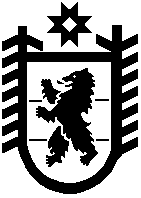 Республика КарелияKarjalan Tazavaldu Администрация Пряжинского национального муниципального районаPriäžän kanzallizen piirin hallindoПОСТАНОВЛЕНИЕ «07» марта 2023 года                                                                     №  103пгт ПряжаPriäžän kyläВ соответствии с Законом Республики Карелия от 26 декабря 2005 года № 950-ЗРК «О наделении органов местного самоуправления муниципальных районов и городских округов государственными полномочиями Республики Карелия по регулированию цен (тарифов) на отдельные виды продукции, товаров и услуг», приказом Государственного комитета Республики Карелия по ценам и тарифам от 28 марта 2011 года № 44 «Об утверждении Порядка ведения реестра объектов регулирования при осуществлении органами местного самоуправления муниципальных районов и городских округов Республики Карелия государственных полномочий по регулированию цен (тарифов) на отдельные виды продукции, товаров и услуг» администрация Пряжинского национального муниципального района Республики КарелияПОСТАНОВЛЯЕТ:1. Дополнить раздел 1 приложения к постановлению администрации Пряжинского национального муниципального района от 11 мая 2022 года № 2 графой следующего содержания:2.  Опубликовать настоящее постановление в районной газете «Наша жизнь - Мейян Элайгу» и обнародовать в установленном законодательством порядке.Глава администрации							         О.М. ГаврошО внесении дополнения в постановление администрации Пряжинского национального муниципального района от 11 мая 2022 года № 243 1.22Пигульская Т.С.ИНН 102100893548Пряжинский национальный муниципальный район в т.ч.СвятозерскоеКрошнозерскоеВедлозерскоеЧалнинскоеМатросскоеЧалнинскоесельские поселенияПряжинское городское поселениед.19, ул. Гусева, п. ЧалнаПигульская Татьяна Сергеевна,тел. 8921461497210001001001001001001004002500,00250,00250,00250,00250,00250,00250,001000,00107.03.2023